Name:_________________________ Date:_______________ Per._______ U14 CWK #1			      The Rational Number System Our number system has evolved over time. On the following pages, you will review the subsets of numbers that are included in the set of rational numbers. Let’s begin to fill out the table below with different subsets, including equivalent forms, of rational numbers you know about so far and give a few examples of each.You will continue to add to this list throughout this section.Make a visual representation of all Rational Numbers:Change the following rational numbers into decimals without the use of a calculator. What do you notice about the decimal expansion of any rational number? Why is this true?So are all numbers rational numbers?  Are there numbers that cannot be written as a quotient of two integers?What about ? Can you write  as a fraction? Why or why not? Numbers like  and do not have a terminating or repeating decimal expansion and they are called Irrational numbers ().  Irrational numbers cannot be expressed as a quotient.Rational and Irrational numbers together form the set of Real numbers (R). Real numbers can be thought of as points on an infinitely long line called the number line.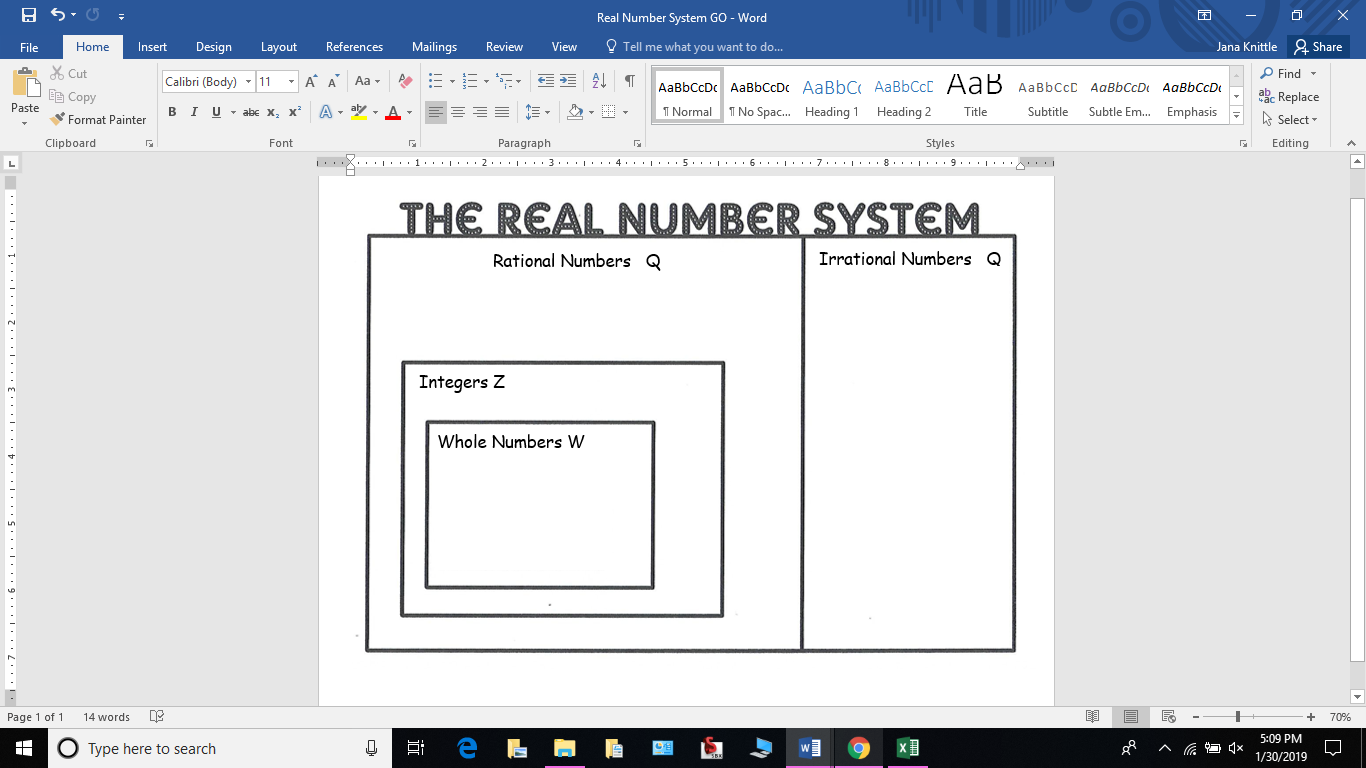 Directions: Classify the following numbers and provide a justification. Subsets of the Rational NumbersExamplesNatural Numbers (N)Whole Numbers (W)Integers Numbers (Z)Rational Numbers (Q)Number         NWhole numberIntegerRational numberIrrational numberRealJustification0.25100Number       NWZQRJustificationΠ-3π1.2122122212222…The side length of a square with an area of 2The side length of a square with an area of 9The number half-way between 3 and 4The number that represents a loss of 5 yards